В Волжском районе полицейские проводят профилактические мероприятия «Школа безопасности для пенсионеров».В Самарской области с 14 по 23 марта проходит профилактическое мероприятие «Школа безопасности для пенсионеров», целью которого является профилактика преступлений в сфере информационно-телекоммуникационных технологий в отношении граждан пожилого возраста.Так, подразделениями Госавтоинспекции и патрульно-постовой службы полиции Отдела МВД России по Волжскому району, находясь на маршруте патрулирования, проводили профилактические беседы с пенсионерами, рассказывая им о наиболее распространенных формах и методах совершения мошеннических действий, а также о предлогах, под которыми злоумышленники обращаются к пожилым людям, и вручили памятки. 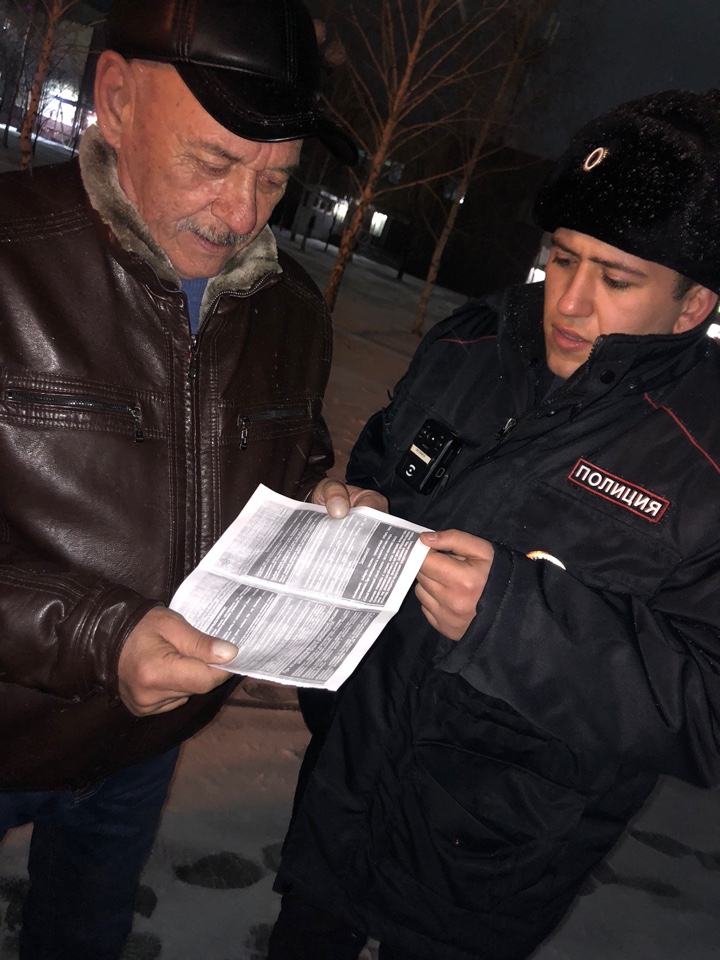 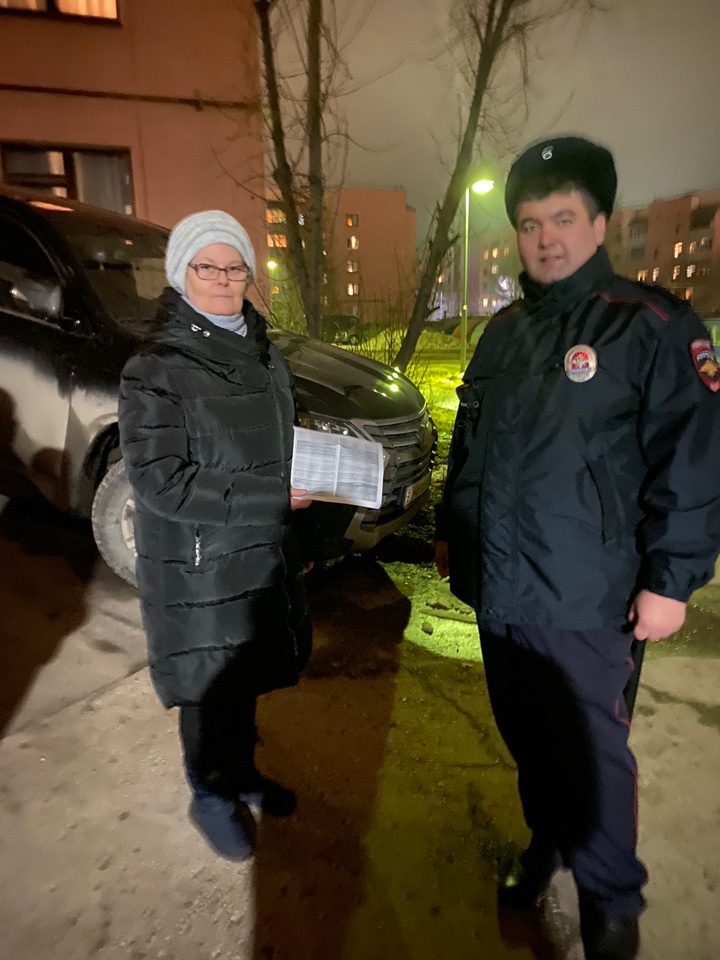 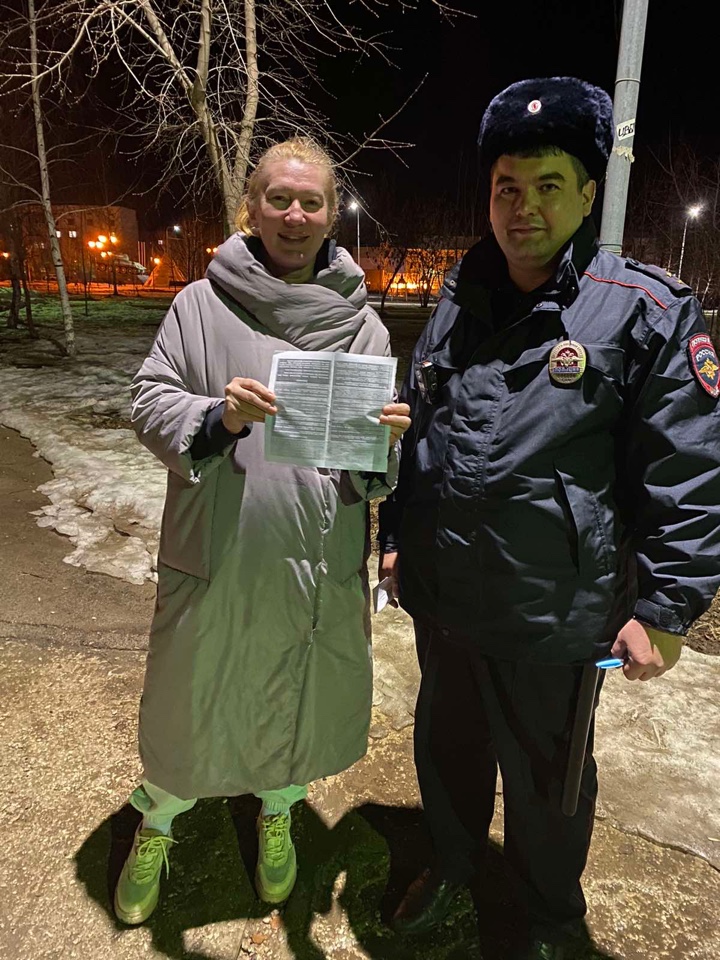 